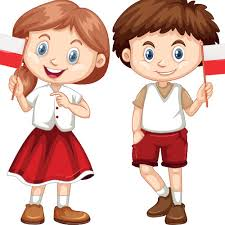 11 LISTOPADAŚWIĘTO NIEPODLEGŁOŚCIJutro ważne dla każdego Polaka święto -odzyskanie przez Polskę niepodległości."Co to jest niepodległość?"- ja się wzruszyłam...https://www.youtube.com/watch?v=-mI645aCTgo Zachęcam do obejrzenia wspólnie z dzieckiem krótkiego filmu edukacyjnego pt "Symbole narodowe". https://youtu.be/DCwEJ9tHt5c.Dla utrwalenia wiedzy  dziecka.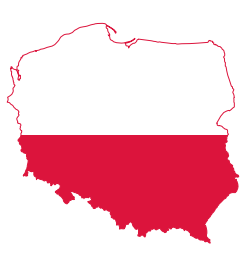 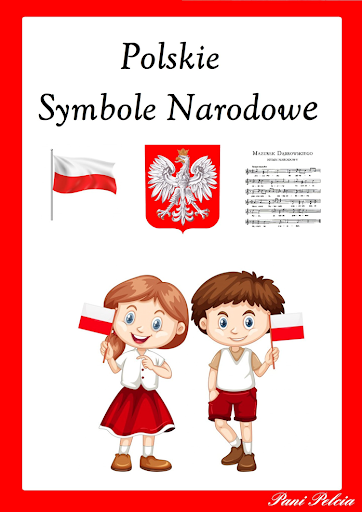 Mazurek DąbrowskiegoRodzic zapoznaje dziecko z nagraniem Mazurka Dąbrowskiego, zwracając uwagę, że to hymn naszego kraju ,  prezentuje postawę, jaką należy przyjąć podczas słuchania i/lub śpiewania hymnu Polski. Informuje dziecko iż hymn  jest śpiewany podczas ważnych uroczystości w naszym kraju .https://www.youtube.com/watch?v=DebhiaQH3psDla chętnych dzieci do nauczenia wiersz "Katechizm polskiego dziecka"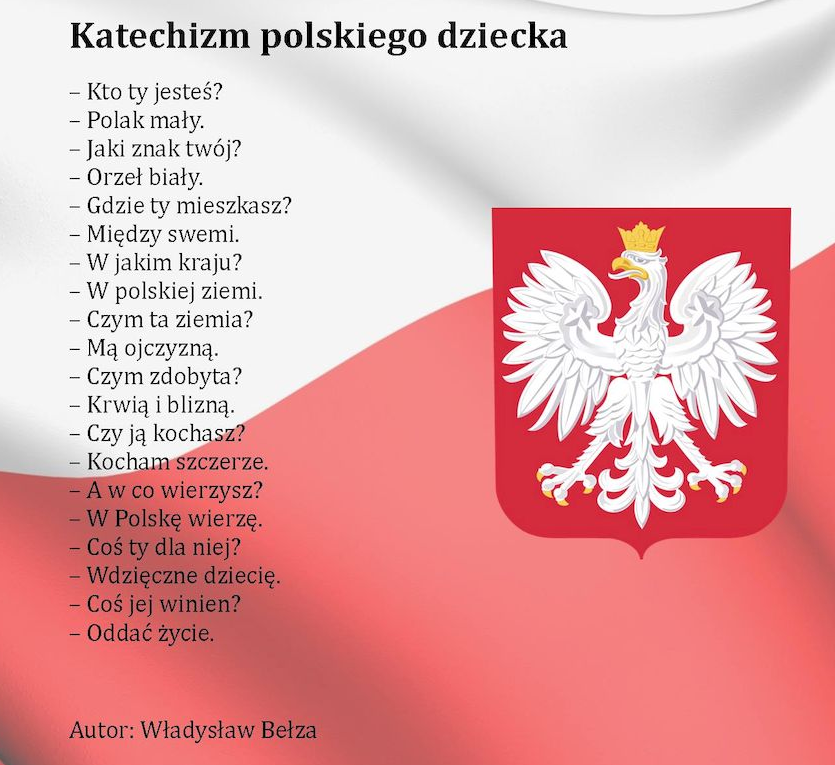 Zabawa dydaktyczna "Czerwone i białe".Biała i czerwona kartka. Dziecko układa na nich  przedmioty pasujące kolorystycznie, podaje przykłady tego, co jeszcze jest czerwone ( można naprowadzić dziecko  np. owoce)  i co jeszcze jest białe."Narodowe rytmy"Rodzic wycina obrazki znajdujące się pod ramką ( np małe kwadraciki).Dziecko układa wg wzoru w ramce.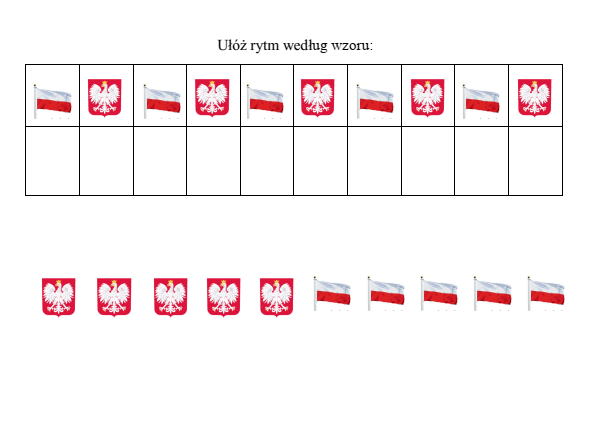 Praca plastyczna- flaga Polski według własnego pomysłu z wykorzystaniem dostępnych materiałów.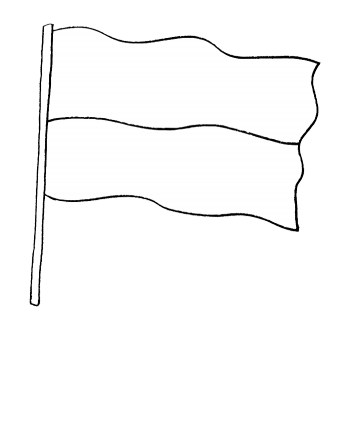 Karta pracy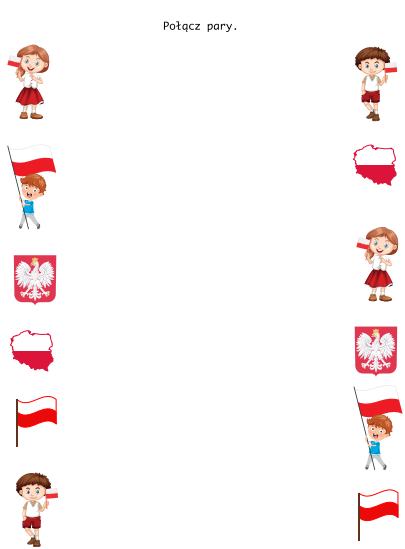 Dobrego dnia i dbajcie o siebie.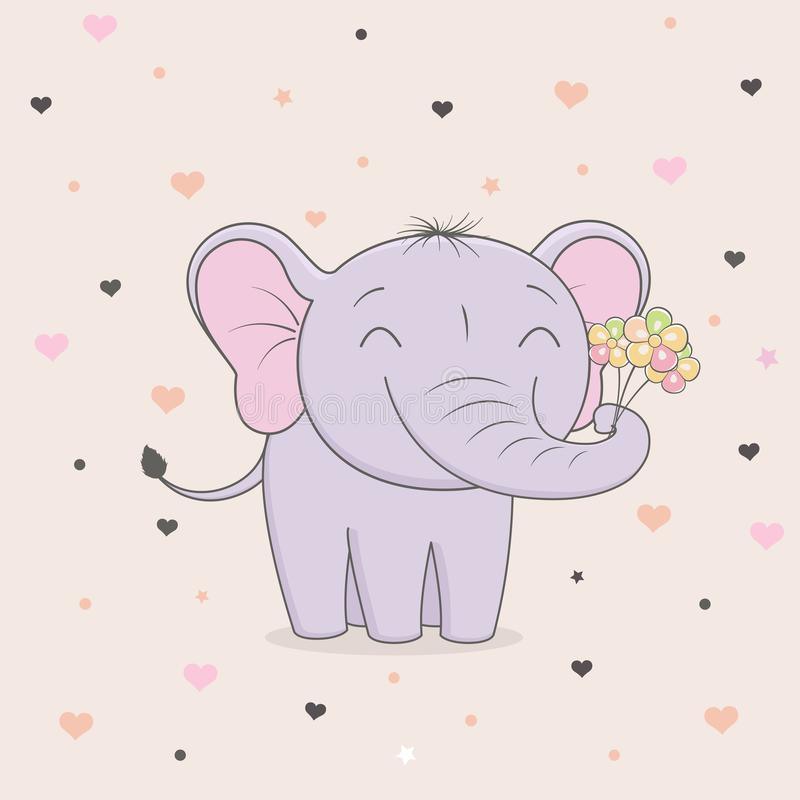 Dla rodzicówhttps://psychoterapia.plus/wybuchy-zlosci-u-dziecka-jak-sobie-z-nimi-radzic/?fbclid=IwAR0Hz9lO36qhMxJXsR4Fslk8qWXSkecPF1ITL3G8AXkqC2eeImPy-B4_X8g